Aşağıdaki cisimlere uygulanan net kuvveti (bileşke kuvvet) ve net kuvvetin özelliklerini bulunuz. (4X3=12P)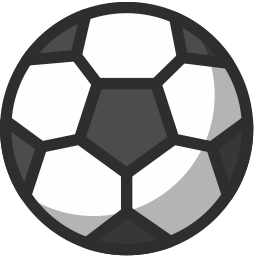 Net kuvvet:Büyüklüğü: ……………….Yönü:……………………….Şiddeti: ……………………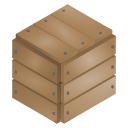 Net kuvvet:Büyüklüğü: ……………….Yönü:……………………….Şiddeti: ……………………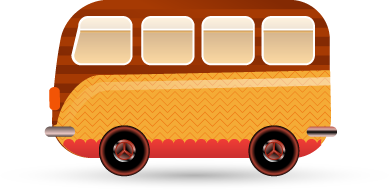 Net kuvvet:Büyüklüğü: ……………….Yönü:……………………….Şiddeti: ……………………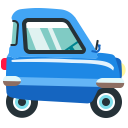 Net kuvvet:Büyüklüğü: ……………….Yönü:……………………….Şiddeti: ……………………Aşağıdaki kuvvetlerin büyüklük, yön ve doğrultusunu bulunuz. (4X3=12P)Büyüklüğü: ……………….Yönü:……………………….Şiddeti: ……………………Büyüklüğü: ……………….Yönü:……………………….Şiddeti: ……………………Büyüklüğü: ……………….Yönü:……………………….Şiddeti: ……………………Büyüklüğü: ……………….Yönü:……………………….Şiddeti: ……………………Aşağıda görevi verilen hücre organel ve kısımlarının isimlerini uygun görev yerlerine yazınız. (10X2=20P)Aşağıya oynar, oynamaz ve yarı oynar eklemlere 2 adet örnek yazınız. (6X3=18P)Oynar eklem: 1.  ……………….                 2.  ……………….b. Oynamaz eklem: 1. ………………		      2. ………………..c. Yarı oynar eklem: 1. …………….		        2. ………….Aşağıda büyük ve küçük dolaşımın basit bir modeli verilmiştir. Boşlukları doldurup soruları cevaplayınız. (14X1=14P)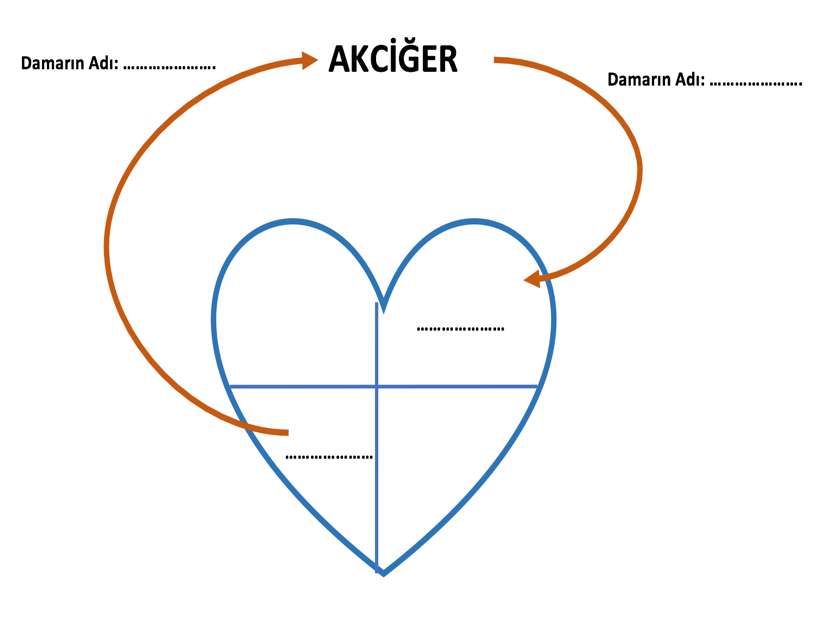 Küçük dolaşım:Amacı ?: ………………………….Nerede başlar ?: ……………………….Nerede biter ?: ………………………………..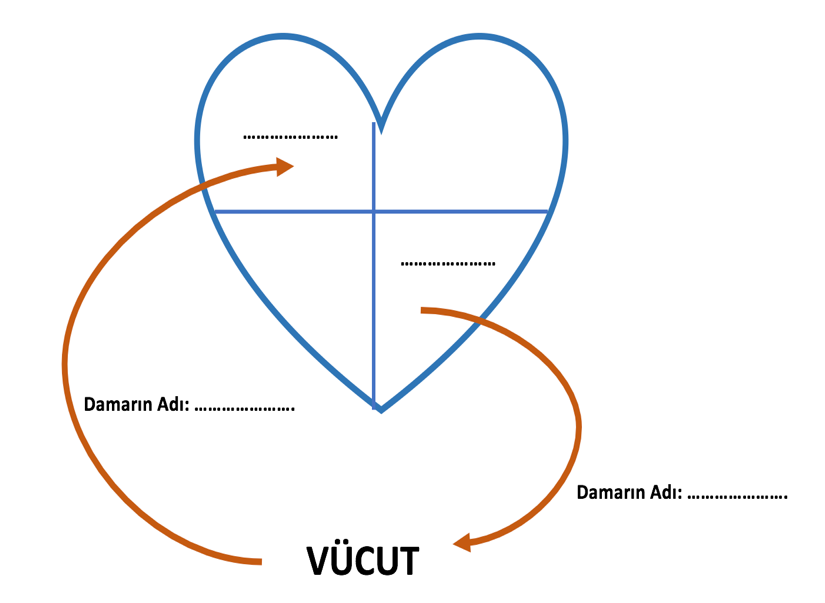 Büyük dolaşım:Amacı ?: …………………….Nerede başlar ?: ………………………Nerede biter ?: …………………………..Aşağıdaki test sorularını cevaplayınız. (8X3=24P)Aşağıdakilerden hangisi kanın plazma kısmında yer almaz?Su Alyuvar Hormon Karbonhidrat Aşağıdakilerden hangisi solunum sistemi hastalıklarından biridir?Kalp kriziŞeker hastalığıVeremTansiyon Midenin yapısında bulunan kaslarla ilgili aşağıdakilerden hangisi yanlıştır?Yorulmadan çalışırlar.İstemsiz kaslardır.Diğer bir adı iskelet kaslarıdır.Yavaş kasılıp gevşerler.Aşağıdakilerden hangisi solunum yolunun doğru sıralamasıdır?Burun-Gırtlak-Yutak-Soluk Borusu-Bronşçuk-BronşBurun-Yutak-Gırtlak-Soluk Borusu-Bronş-BronşcukYutak-Gırtlak-Burun-Soluk Borusu-Bronş-BronşcukBurun-Yutak-Gırtlak-Soluk Borusu-Bronşçuk-BronşYaralanma sırasında yarayı kapatan ve kan kaybını önleyen kan hücresinin adı nedir?AlyuvarAkyuvar Plazma Kan pulcuklarıAşağıdakilerden hangisi kılcaldamarlara ait özelliklerden biri değildir?Kalpten vücuta kan götüren damarlardır.Atardamarları toplardamarlara bağlar.Kan ile vücut hücreleri arasında madde alışverişinin yapıldığı damarlardır.Kanın akış hızının en yavaş olduğu damardır.2 adet karıncık ve kulakçıktan oluşur.Kalbin karıncıklarından toplardamarlar çıkar.Kanın sağ tarafında kirli kan sol tarafında temiz kan bulunur.Aşağıda kalp ile ilgili verilen bilgilerden hangileri doğrudur?Yalnız II ve IIII ve IIII ve IIIÇizgili kaslar ve kalp kası arasında aşağıdakilerden hangileri ortaktır?Çizgili yapıda olmaYorulmadan çalışmaKırmızı renkte olmaI ve III ve IIIII ve IIII, II ve IIIBAŞARILAR…..SINAV SÜRESİ 40 DAKİKADIR…HER SORUNUN CEVABI ÜZERİNDE YAZMAKTADIR…1Protein üretir2Fotosentez yapar3Enerji üretir4Sindirim yapar5Hücre bölünmesinde görev alır.6Salgı üretir.7Maddeyi depolar.8Maddeyi taşır9Hücreye şekil verir ve korur10Hücreyi doldurur.